	◦	Shelves 1 ($30)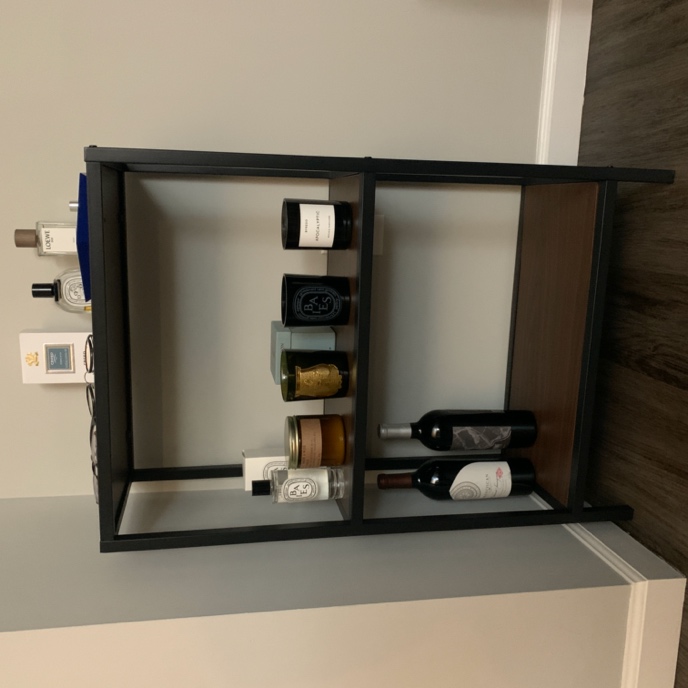 	◦	Floor Lamp 1  ($15, include extra light bulbs)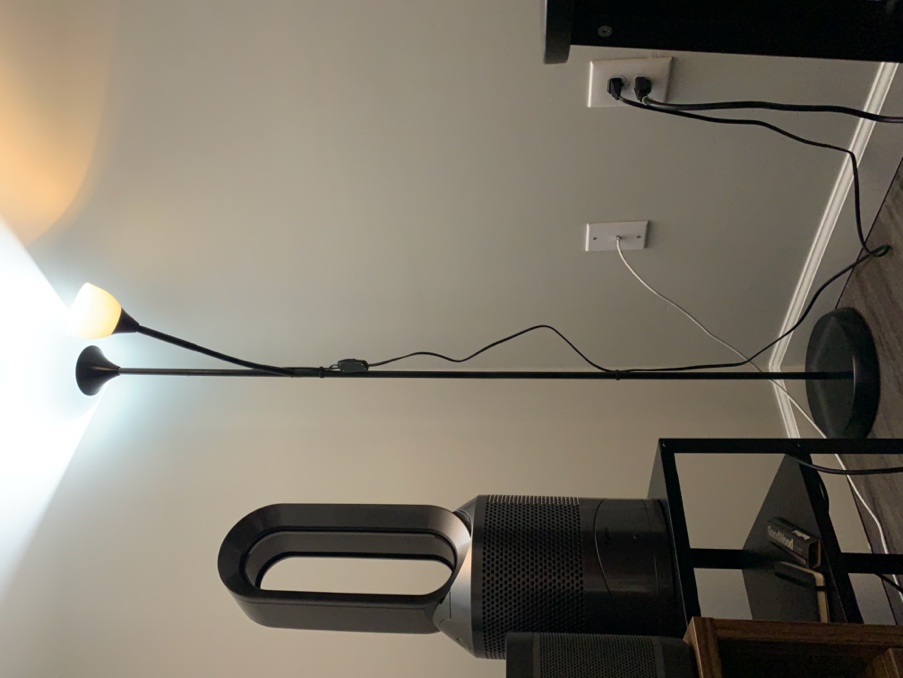 	◦	Floor Lamp 2 ($35, include extra light bulb)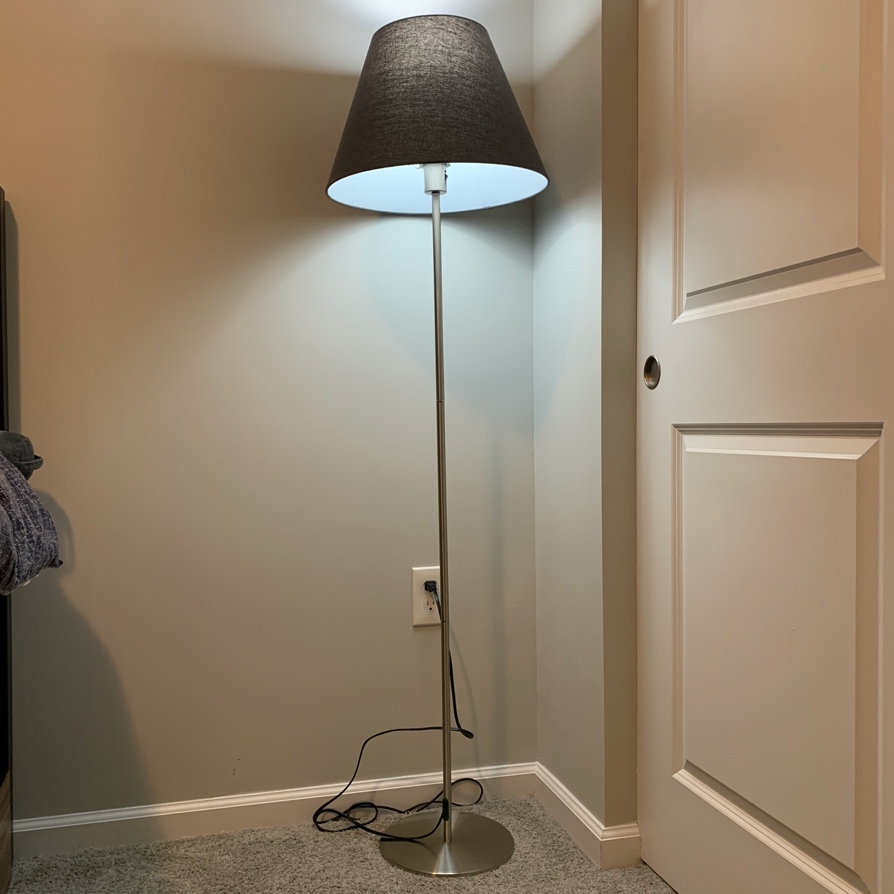 	◦ Dyson Pure Hot + Cool. Purifier, fan, and heater ($450)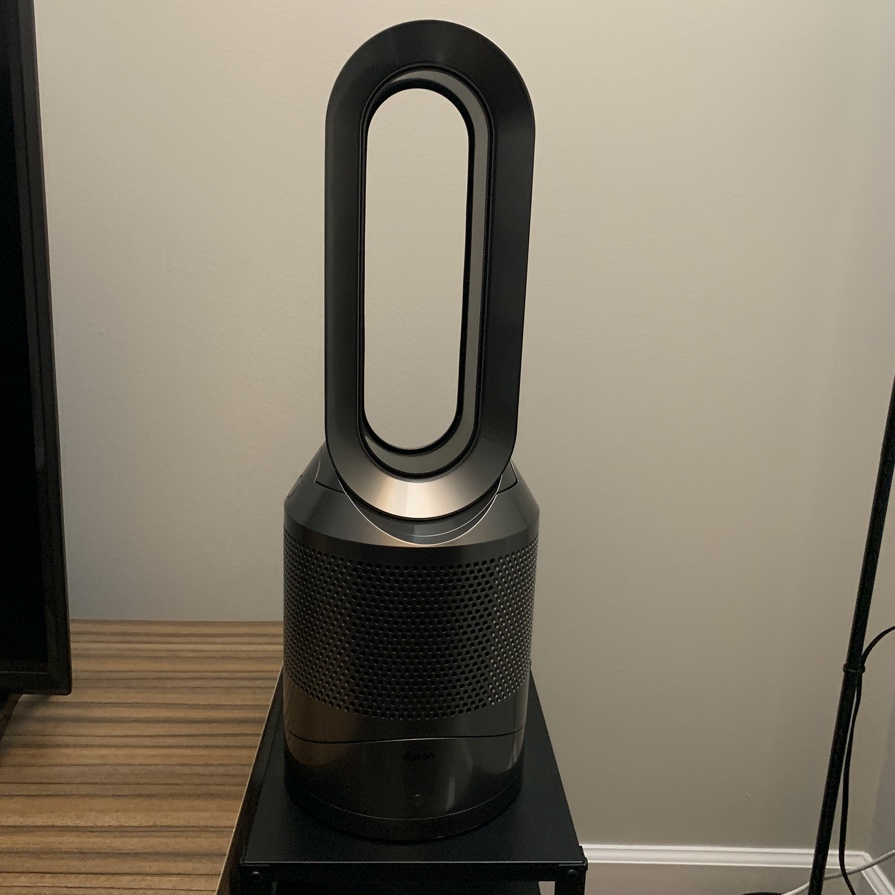 	◦	Cordless Vacuum ($130)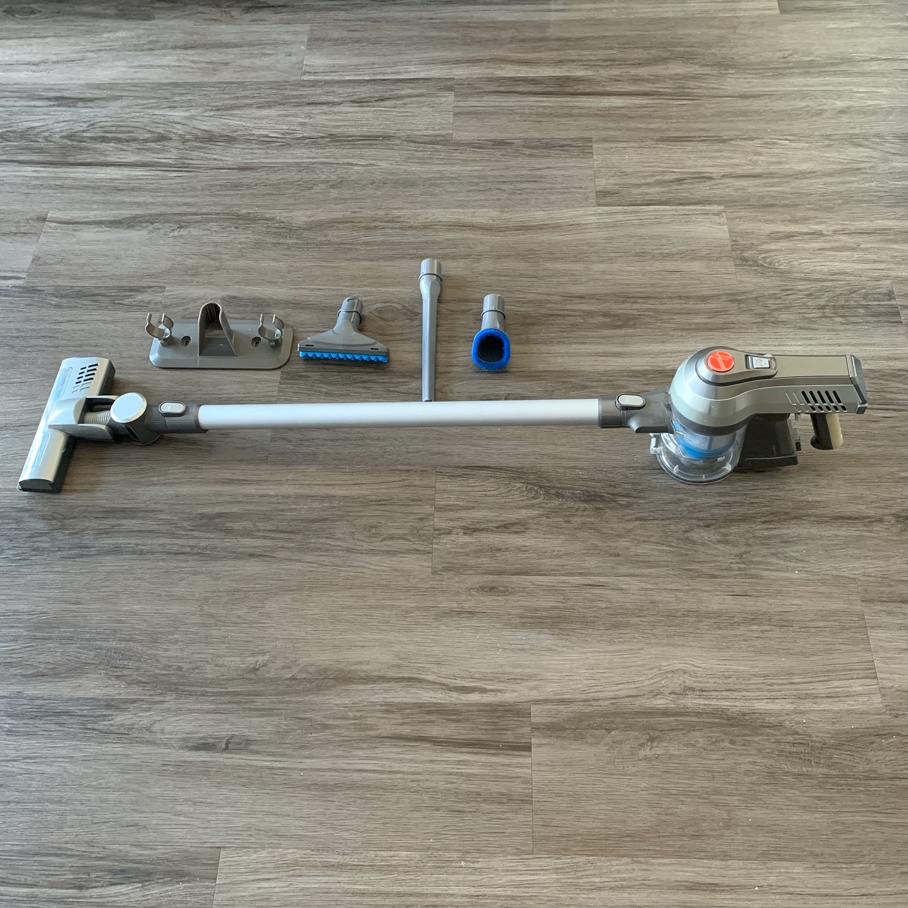 	◦	Electric Kettle ($35)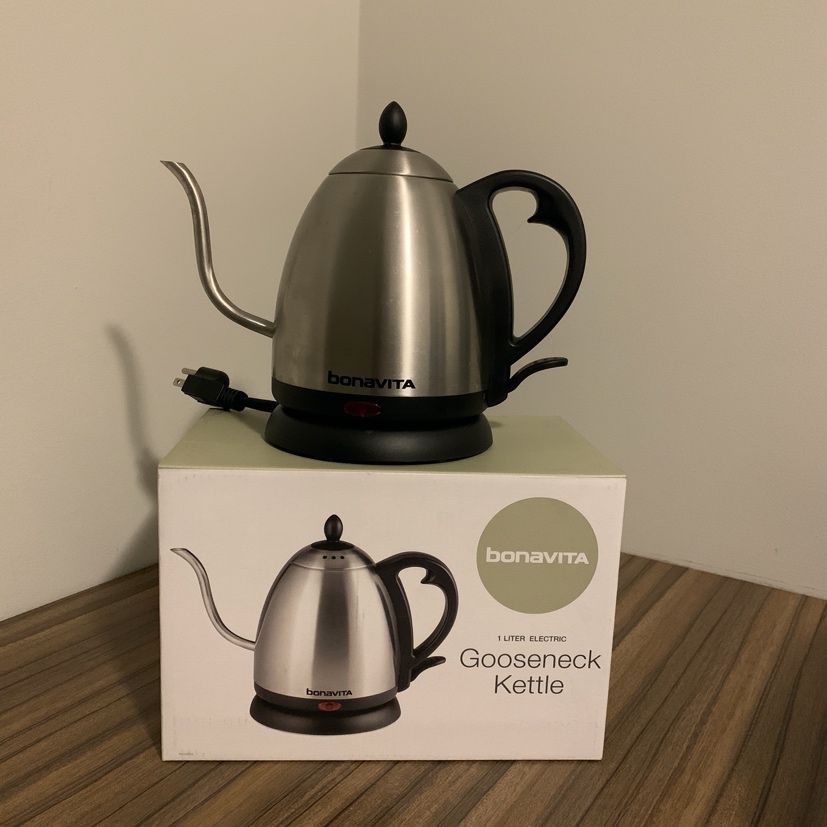 	◦	Hair Dryer ($12)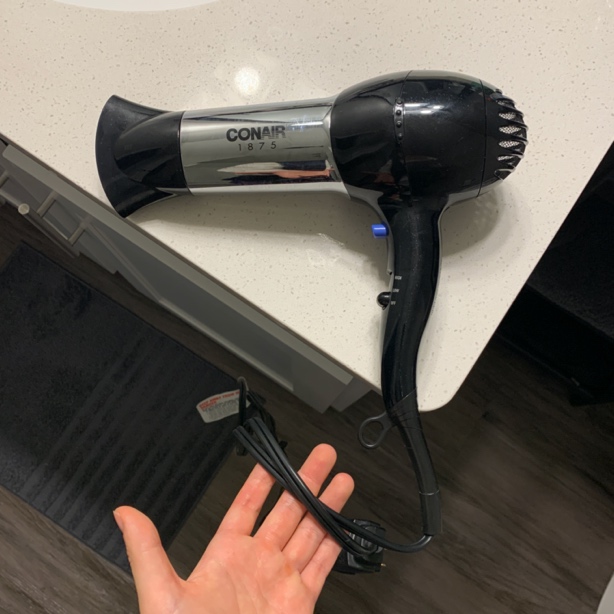 	◦	Bar Stool ($8) 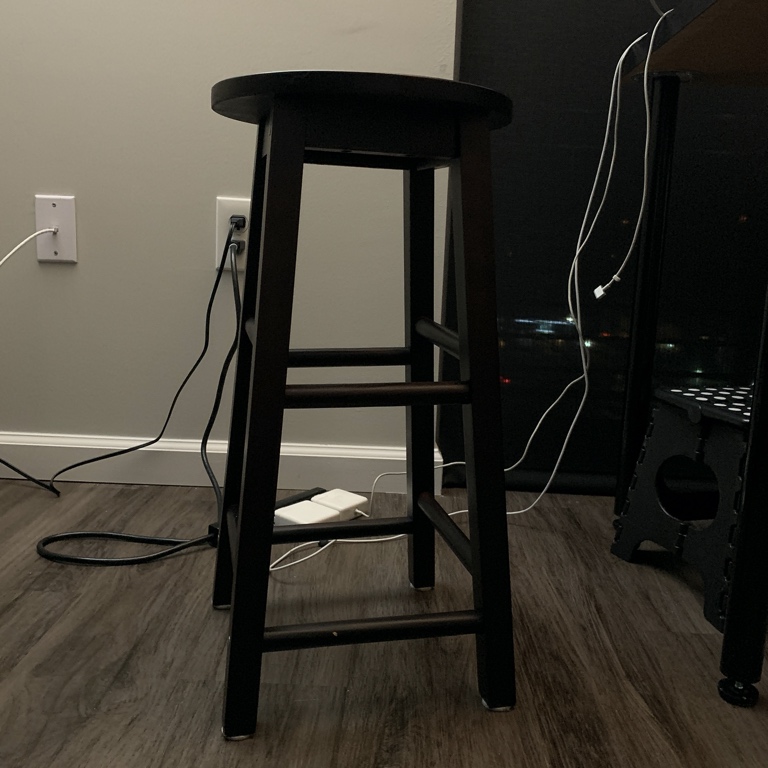 	◦	Trash can ($10)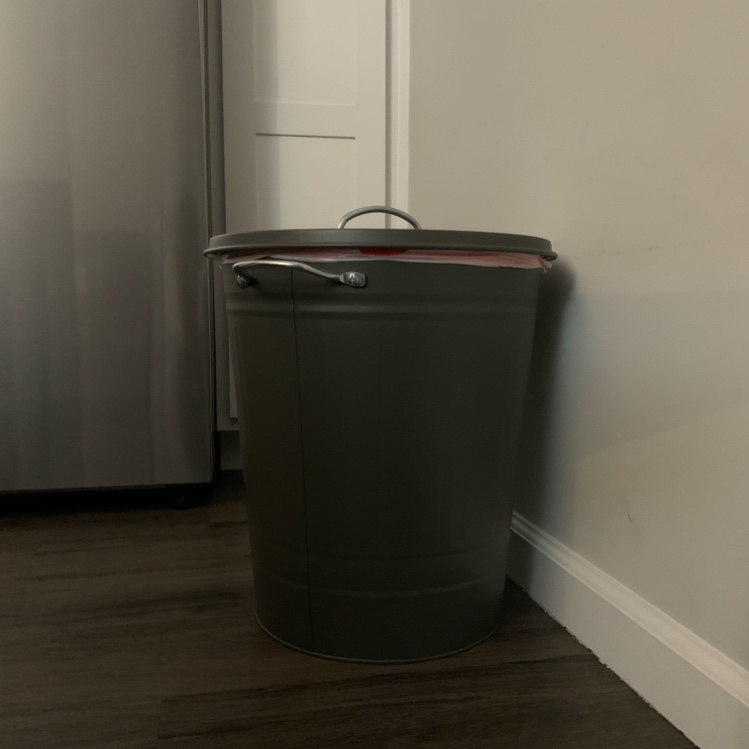 	◦	Desk Lamp ($20)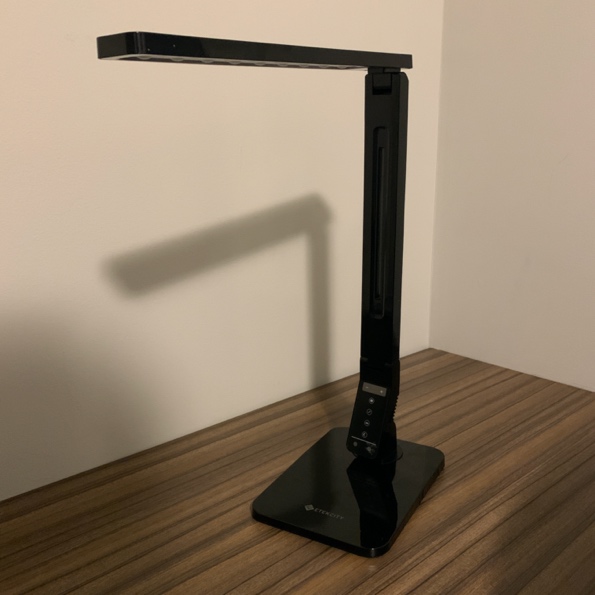 Router ($40)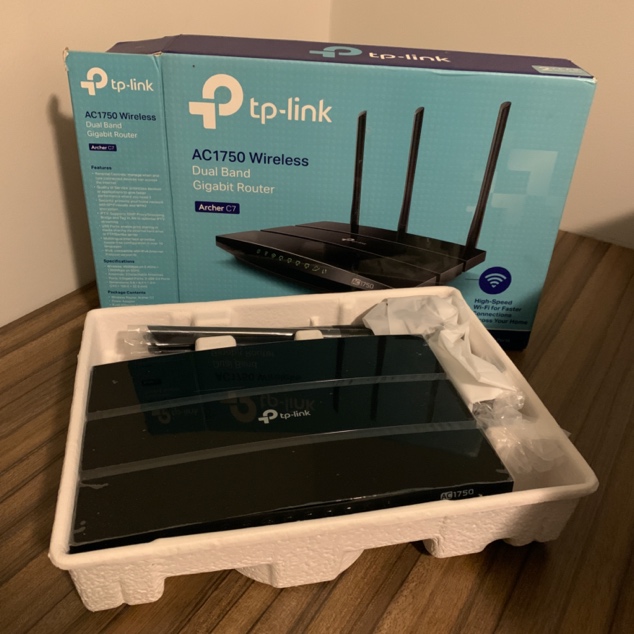 Cushion *2 ($10 - price for two)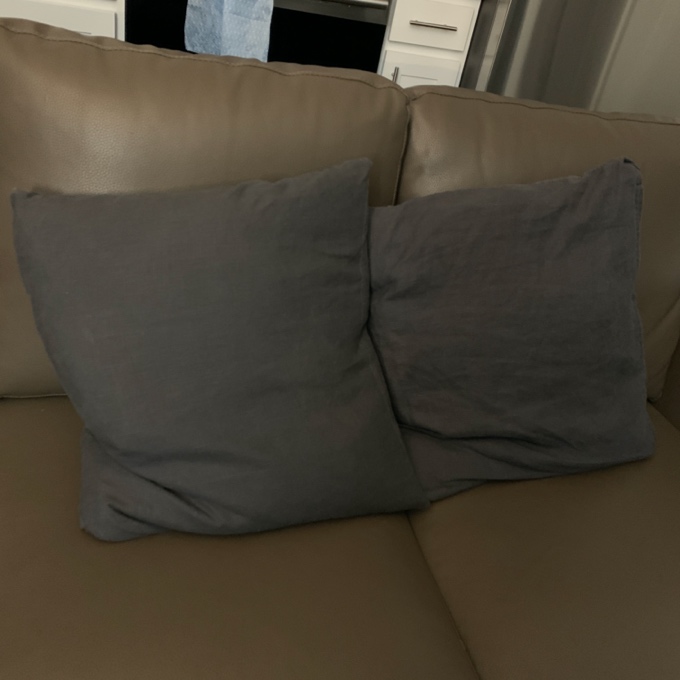 Swiffer ($8)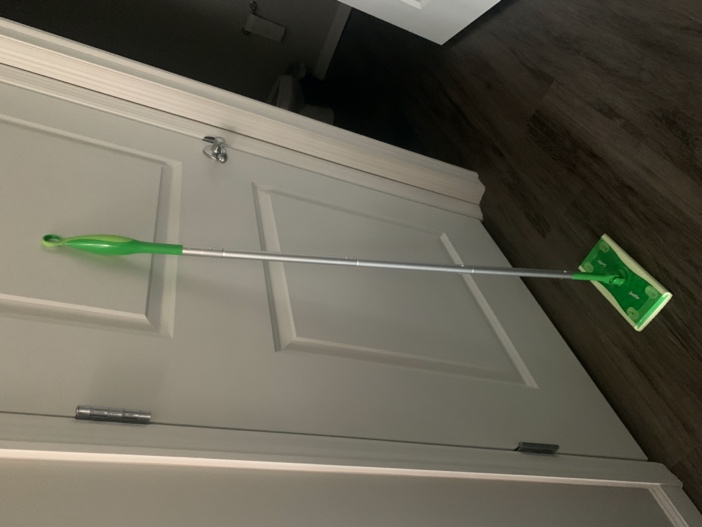 Doormat ($10)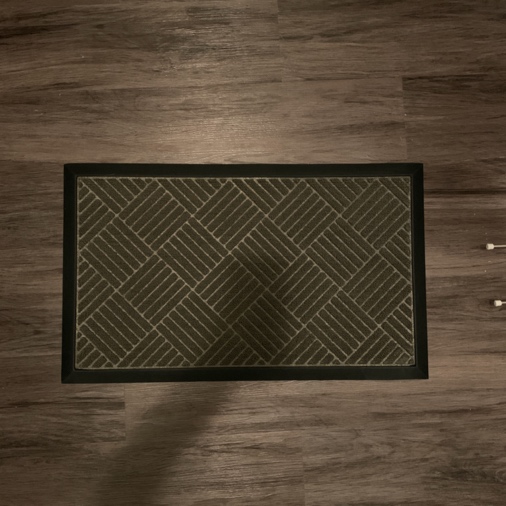 Hot pad ($25)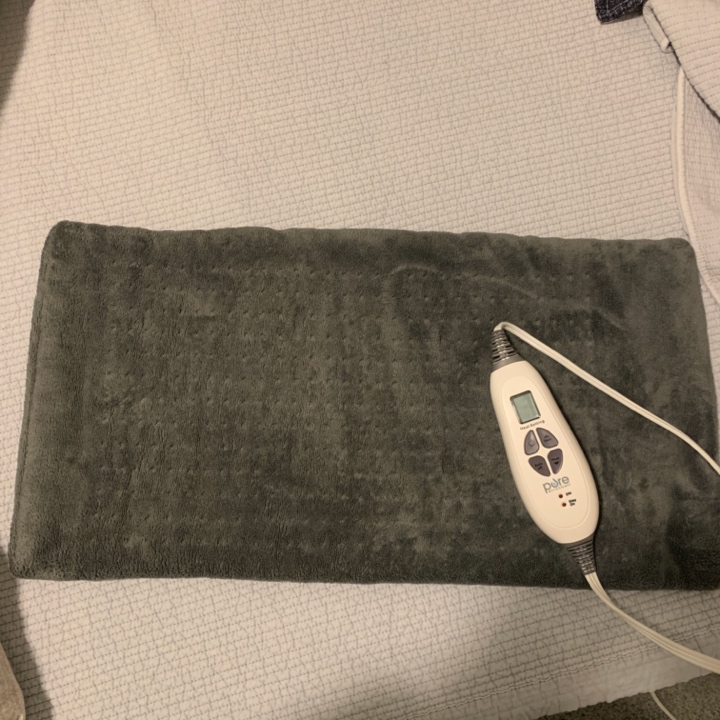 Mattress cover & Mattress protector($30)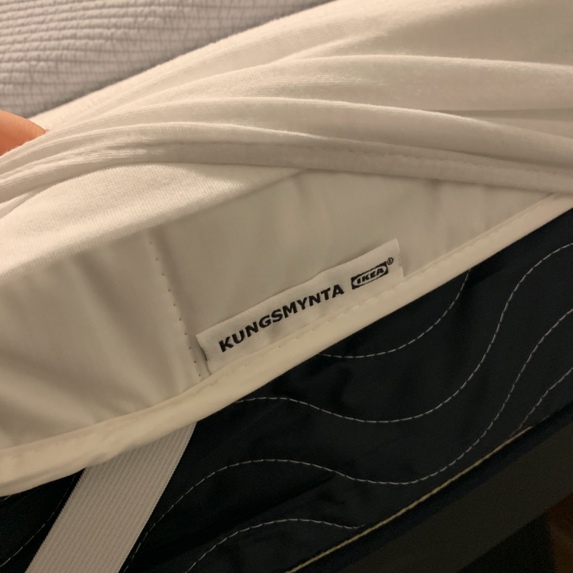 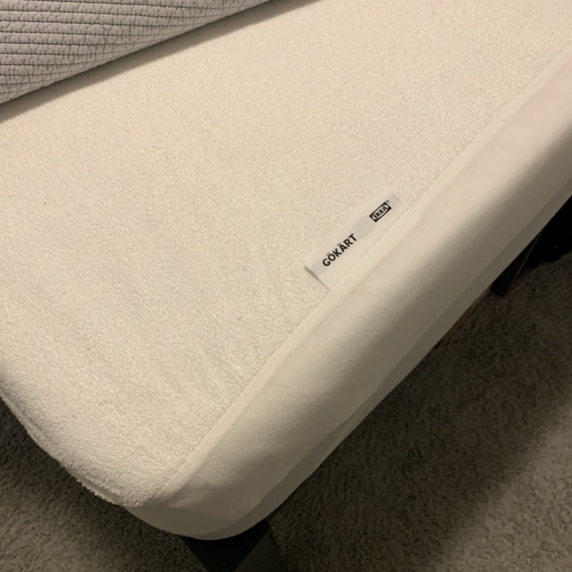 